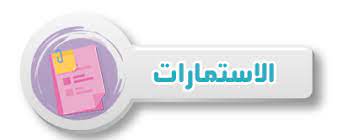 المستوى الأول برنامج هندسة النظم الزراعية والحيويةالسيد الأستاذ الدكتور/ أحمد محمد الشيخة                                  وكيل الكلية لشئون التعليم والطلاب تحية طيبه وبعد ،،،الرجاء التكرم من سيادتكم بالموافقة على التسجيل للمقررات التالية خلال الفصل الداسى الثانى عن العام الجامعى 2023/2024متحريرا في    /    /2024م                مرفق بيان حالة للطالب من نظام ابن الهيثم         اعتماد المرشد الاكاديمى                                                                                                              توقيع الطالب                               أسم الطالب :      ................................................عام الالتحاق:..........................................الرقم الجامعى :      ............................عدد الساعات المكتسبة : .......... ساعات معتمدة المرشد الاكاديمى : ...........................................المعدل التراكمى : ...................................ملاحظاتعدد الساعاتعدد الساعاتعدد الساعاتعدد مرات التسجيلاسم المقرركود المقررمملاحظاتمعتمدةعملى نظرى عدد مرات التسجيلاسم المقرركود المقررم1234567